VVexatious Proceedings Restriction Act 2002Portfolio:Attorney GeneralAgency:Department of JusticeVexatious Proceedings Restriction Act 20022002/02318 Sep 2002s. 1 & 2: 18 Sep 2002;Act other than s. 1 & 2: 28 Sep 2002 (see s. 2 and Gazette 27 Sep 2002 p. 4877)Courts Legislation Amendment and Repeal Act 2004 s. 1412004/05923 Nov 20041 May 2005 (see s. 2 and Gazette 31 Dec 2004 p. 7128)Criminal Procedure and Appeals (Consequential and Other Provisions) Act 2004 s. 802004/08416 Dec 20042 May 2005 (see s. 2 and Gazette 31 Dec 2004 p. 7129 (correction in Gazette 7 Jan 2005 p. 53))Reprint 1 as at 8 Jul 2016 Reprint 1 as at 8 Jul 2016 Reprint 1 as at 8 Jul 2016 Reprint 1 as at 8 Jul 2016 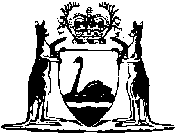 